UNDERGRADUATE CURRICULUM COMMITTEE (UCC)
PROPOSAL FORM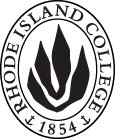 Cover page	scroll over blue text to see further important instructions: please read.N.B. DO NOT USE HIGHLIGHT, please DELETE THE WORDS THAT DO NOT APPLY TO YOUR PROPOSALALL numbers in section (A) need to be completed, including the impact ones.C. Program Proposals   complete only what is relevant to your proposal Delete this whole page if the proposal is not revising, creating, deleting or suspending any progam.D. SignaturesChanges that affect General Education in any way MUST be approved by ALL Deans and COGE Chair.Changes that directly impact more than one department/program MUST have the signatures of all relevant department chairs, program directors, and relevant dean (e.g. when creating/revising a program using courses from other departments/programs). Check UCC manual 4.2 for further guidelines on whether the signatures need to be approval or acknowledgement.Proposals that do not have appropriate approval signatures will not be considered. Type in name of person signing and their position/affiliation.Send electronic files of this proposal and accompanying catalog copy to curriculum@ric.edu and a printed or electronic signature copy of this form to the current Chair of UCC. Check UCC website for due dates.D.1. Approvals:   required from programs/departments/deans who originate the proposal.  may include multiple departments, e.g., for joint/interdisciplinary prposals. D.2. Acknowledgements: REQUIRED from OTHER PROGRAMS/DEPARTMENTS IMPACTED BY THE PROPOSAL. SIGNATURE DOES NOT INDICATE APPROVAL, ONLY AWARENESS THAT THE PROPOSAL IS BEING SUBMITTED.  CONCERNS SHOULD BE BROUGHT TO THE UCC COMMITTEE MEETING FOR DISCUSSIONA.1. Course or programMedia Communication Concentration (B.A. in Communication)Media Communication Concentration (B.A. in Communication)Media Communication Concentration (B.A. in Communication)Media Communication Concentration (B.A. in Communication)Replacing A.2. Proposal typeProgram:  revisionProgram:  revisionProgram:  revisionProgram:  revisionA.3. OriginatorAnthony GalvezBrian KnothBonnie MacDonaldE. J. MinHome departmentCommunicationCommunicationCommunicationA.4. Context and Rationale These proposed changes to the Media Communication concentration are the result of a yearlong self-study conducted by the faculty members of Media Communication. The self-study included a careful consideration of our students' needs and their future professional endeavors, in addition to analyzing the curriculum offerings at other comparable institutions. The revised curriculum will strengthen the production aspects of Media Communication by refining the requirements through a minor revision (making Comm 246 a requirement instead of 302—302 will be moved to the elective requirement section to keep the total credits the same). The proposed changes will focus the concentration even more so on digital media workflow processes, including preproduction, production, and post-production skills, while better preparing our students for COMM 492 Digital Media Practicum, the capstone course.These proposed changes to the Media Communication concentration are the result of a yearlong self-study conducted by the faculty members of Media Communication. The self-study included a careful consideration of our students' needs and their future professional endeavors, in addition to analyzing the curriculum offerings at other comparable institutions. The revised curriculum will strengthen the production aspects of Media Communication by refining the requirements through a minor revision (making Comm 246 a requirement instead of 302—302 will be moved to the elective requirement section to keep the total credits the same). The proposed changes will focus the concentration even more so on digital media workflow processes, including preproduction, production, and post-production skills, while better preparing our students for COMM 492 Digital Media Practicum, the capstone course.These proposed changes to the Media Communication concentration are the result of a yearlong self-study conducted by the faculty members of Media Communication. The self-study included a careful consideration of our students' needs and their future professional endeavors, in addition to analyzing the curriculum offerings at other comparable institutions. The revised curriculum will strengthen the production aspects of Media Communication by refining the requirements through a minor revision (making Comm 246 a requirement instead of 302—302 will be moved to the elective requirement section to keep the total credits the same). The proposed changes will focus the concentration even more so on digital media workflow processes, including preproduction, production, and post-production skills, while better preparing our students for COMM 492 Digital Media Practicum, the capstone course.These proposed changes to the Media Communication concentration are the result of a yearlong self-study conducted by the faculty members of Media Communication. The self-study included a careful consideration of our students' needs and their future professional endeavors, in addition to analyzing the curriculum offerings at other comparable institutions. The revised curriculum will strengthen the production aspects of Media Communication by refining the requirements through a minor revision (making Comm 246 a requirement instead of 302—302 will be moved to the elective requirement section to keep the total credits the same). The proposed changes will focus the concentration even more so on digital media workflow processes, including preproduction, production, and post-production skills, while better preparing our students for COMM 492 Digital Media Practicum, the capstone course.These proposed changes to the Media Communication concentration are the result of a yearlong self-study conducted by the faculty members of Media Communication. The self-study included a careful consideration of our students' needs and their future professional endeavors, in addition to analyzing the curriculum offerings at other comparable institutions. The revised curriculum will strengthen the production aspects of Media Communication by refining the requirements through a minor revision (making Comm 246 a requirement instead of 302—302 will be moved to the elective requirement section to keep the total credits the same). The proposed changes will focus the concentration even more so on digital media workflow processes, including preproduction, production, and post-production skills, while better preparing our students for COMM 492 Digital Media Practicum, the capstone course.A.5. Student impactStudents will benefit from a more focused production-oriented curriculum.Students will benefit from a more focused production-oriented curriculum.Students will benefit from a more focused production-oriented curriculum.Students will benefit from a more focused production-oriented curriculum.Students will benefit from a more focused production-oriented curriculum.A.6. Impact on other programs No impactNo impactNo impactNo impactNo impactA.7. Resource impactFaculty PT & FT: No impact, full-time faculty needs already metNo impact, full-time faculty needs already metNo impact, full-time faculty needs already metNo impact, full-time faculty needs already metA.7. Resource impactLibrary:NANANANAA.7. Resource impactTechnologyNo impact, technology needs already metNo impact, technology needs already metNo impact, technology needs already metNo impact, technology needs already metA.7. Resource impactFacilities:No impact, facilities already in placeNo impact, facilities already in placeNo impact, facilities already in placeNo impact, facilities already in placeA.8. Semester effectiveFall 2018 A.9. Rationale if sooner than next Fall A.9. Rationale if sooner than next FallA.10. INSTRUCTIONS FOR CATALOG COPY:  This single file copy must include ALL relevant pages from the college catalog, and show how the catalog will be revised.  (1) Go to the “Forms and Information” page on the UCC website. Scroll down until you see the Word files for the current catalog. (2) Download ALL catalog sections relevant for this proposal, including course descriptions and/or other affected programs.  (3) Place ALL relevant catalog copy into a single file. Put page breaks between sections and delete any catalog pages not relevant for this proposal. (4) Using the track changes function, revise the catalog pages to demonstrate what the information should look like in next year’s catalog.  (5) Check the revised catalog pages against the proposal form, especially making sure that program totals are correct if adding/deleting course credits. If new copy, indicate where it should go in the catalog. If making related proposals a single catalog copy that includes all is acceptable. Send as a separate file along with this form.A.10. INSTRUCTIONS FOR CATALOG COPY:  This single file copy must include ALL relevant pages from the college catalog, and show how the catalog will be revised.  (1) Go to the “Forms and Information” page on the UCC website. Scroll down until you see the Word files for the current catalog. (2) Download ALL catalog sections relevant for this proposal, including course descriptions and/or other affected programs.  (3) Place ALL relevant catalog copy into a single file. Put page breaks between sections and delete any catalog pages not relevant for this proposal. (4) Using the track changes function, revise the catalog pages to demonstrate what the information should look like in next year’s catalog.  (5) Check the revised catalog pages against the proposal form, especially making sure that program totals are correct if adding/deleting course credits. If new copy, indicate where it should go in the catalog. If making related proposals a single catalog copy that includes all is acceptable. Send as a separate file along with this form.A.10. INSTRUCTIONS FOR CATALOG COPY:  This single file copy must include ALL relevant pages from the college catalog, and show how the catalog will be revised.  (1) Go to the “Forms and Information” page on the UCC website. Scroll down until you see the Word files for the current catalog. (2) Download ALL catalog sections relevant for this proposal, including course descriptions and/or other affected programs.  (3) Place ALL relevant catalog copy into a single file. Put page breaks between sections and delete any catalog pages not relevant for this proposal. (4) Using the track changes function, revise the catalog pages to demonstrate what the information should look like in next year’s catalog.  (5) Check the revised catalog pages against the proposal form, especially making sure that program totals are correct if adding/deleting course credits. If new copy, indicate where it should go in the catalog. If making related proposals a single catalog copy that includes all is acceptable. Send as a separate file along with this form.A.10. INSTRUCTIONS FOR CATALOG COPY:  This single file copy must include ALL relevant pages from the college catalog, and show how the catalog will be revised.  (1) Go to the “Forms and Information” page on the UCC website. Scroll down until you see the Word files for the current catalog. (2) Download ALL catalog sections relevant for this proposal, including course descriptions and/or other affected programs.  (3) Place ALL relevant catalog copy into a single file. Put page breaks between sections and delete any catalog pages not relevant for this proposal. (4) Using the track changes function, revise the catalog pages to demonstrate what the information should look like in next year’s catalog.  (5) Check the revised catalog pages against the proposal form, especially making sure that program totals are correct if adding/deleting course credits. If new copy, indicate where it should go in the catalog. If making related proposals a single catalog copy that includes all is acceptable. Send as a separate file along with this form.A.10. INSTRUCTIONS FOR CATALOG COPY:  This single file copy must include ALL relevant pages from the college catalog, and show how the catalog will be revised.  (1) Go to the “Forms and Information” page on the UCC website. Scroll down until you see the Word files for the current catalog. (2) Download ALL catalog sections relevant for this proposal, including course descriptions and/or other affected programs.  (3) Place ALL relevant catalog copy into a single file. Put page breaks between sections and delete any catalog pages not relevant for this proposal. (4) Using the track changes function, revise the catalog pages to demonstrate what the information should look like in next year’s catalog.  (5) Check the revised catalog pages against the proposal form, especially making sure that program totals are correct if adding/deleting course credits. If new copy, indicate where it should go in the catalog. If making related proposals a single catalog copy that includes all is acceptable. Send as a separate file along with this form.A.10. INSTRUCTIONS FOR CATALOG COPY:  This single file copy must include ALL relevant pages from the college catalog, and show how the catalog will be revised.  (1) Go to the “Forms and Information” page on the UCC website. Scroll down until you see the Word files for the current catalog. (2) Download ALL catalog sections relevant for this proposal, including course descriptions and/or other affected programs.  (3) Place ALL relevant catalog copy into a single file. Put page breaks between sections and delete any catalog pages not relevant for this proposal. (4) Using the track changes function, revise the catalog pages to demonstrate what the information should look like in next year’s catalog.  (5) Check the revised catalog pages against the proposal form, especially making sure that program totals are correct if adding/deleting course credits. If new copy, indicate where it should go in the catalog. If making related proposals a single catalog copy that includes all is acceptable. Send as a separate file along with this form.Old (for revisions only)New/revisedC.1. EnrollmentsC.2. Admission requirementsC.3. Retention requirementsC.4. Course requirements for each program optionMedia Communication (all courses 4 credits)REQUIRED (48 Credits)COMM 208 Public Speaking   COMM 240 Mass Media and Society   COMM 242 Message, Media, and Meaning   COMM 243 Preproduction for Digital Media COMM 244 Digital Media Lab   COMM 302 Writing for News and Public RelationsCOMM 340 Media EthicsCOMM 343 Audio Production for Multimedia COMM 345 Advanced Digital Media ProductionCOMM 347 Media Law COMM 442 Media Theory and Research COMM 492 Digital Media PracticumSELECT THREE (12 Credits)COMM 241 Introduction to Cinema and VideoCOMM 246 TV ProductionCOMM 344 Broadcast Journalism COMM 346 Sports Reporting COMM 348 Global Communication COMM 351 PersuasionCOMM 443 Sports, Culture, and Media COMM 479 Communication InternshipMedia Communication (all courses 4 credits)REQUIRED (48 Credits)COMM 208 Public Speaking   COMM 240 Mass Media and Society   COMM 242 Message, Media, and Meaning   COMM 243 Preproduction for Digital Media COMM 244 Digital Media LabCOMM 246 TV ProductionCOMM 340 Media EthicsCOMM 343 Audio Production for Multimedia COMM 345 Advanced Digital Media ProductionCOMM 347 Media Law COMM 442 Media Theory and Research COMM 492 Digital Media PracticumSELECT THREE (12 Credits)COMM 241 Introduction to Cinema and VideoCOMM 302 Writing for News and Public RelationsCOMM 344 Broadcast Journalism COMM 346 Sports Reporting COMM 348 Global Communication COMM 351 Persuasion COMM 443 Sports, Culture, and MediaCOMM 479 Communication InternshipC.5. Credit count for each program option6060C.6. Other changes if anyC.7  Program goalsNeeded for all new programsNamePosition/affiliationSignatureDateAnthony GalvezChair of CommunicationEarl SimsonDean of FASNamePosition/affiliationSignatureDate